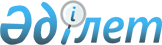 Ғабит Мүсірепов атындағы ауданы мәслихатының 2013 жылғы 24 желтоқсандағы N 22-1 "2014-2016 жылдарға арналған Ғабит Мүсірепов атындағы ауданының бюджеті туралы" шешіміне өзгерістер енгізу туралы
					
			Күшін жойған
			
			
		
					Солтүстік Қазақстан облысы Ғабит Мүсірепов атындағы аудандық мәслихатының 2014 жылғы 31 наурыздағы N 23-2 шешімі. Солтүстік Қазақстан облысының Әділет департаментінде 2014 жылғы 15 сәуірде N 2672 болып тіркелді. Қолданылу мерзімінің өтуіне байланысты күші жойылды (Солтүстік Қазақстан облысы Ғабит Мүсірепов атындағы аудан мәслихатының 2015 жылғы 10 наурыздағы N 6.2.1-22/37 хаты)      Ескерту. Қолданылу мерзімінің өтуіне байланысты күші жойылды (Солтүстік Қазақстан облысы Ғабит Мүсірепов атындағы аудан мәслихатының 10.03.2015 N 6.2.1-22/37 хаты).



      Қазақстан Республикасының 2008 жылғы 4 желтоқсандағы Бюджеттік кодексінің 106, 109 бабтарына, Қазақстан Республикасының 2001 жылғы 23 қаңтардағы "Қазақстан Республикасындағы жергілікті мемлекеттік басқару және өзін-өзі басқару туралы" Заңының 6-бабы 1-тармағы 1) тармақшасына сәйкес, Солтүстік Қазақстан облысы Ғабит Мүсірепов атындағы ауданның мәслихаты ШЕШТІ:



      1. Солтүстік Қазақстан облысы Ғабит Мүсірепов атындағы ауданы мәслихатының 2013 жылғы 24 желтоқсандағы № 22-1 "2014-2016 жылдарға арналған Ғабит Мүсірепов атындағы ауданының бюджеті туралы" шешіміне (Нормативтік құқықтық актілерді мемлекеттік тіркеу тізілімінде 2014 жылғы 14 қаңтарда № 2479 тіркелген, 2014 жылғы 20 қаңтардағы "Есіл өңірі" газетінде, 2014 жылғы 20 қаңтардағы "Новости Приишимья" газетінде жарияланған) келесі өзгерістер енгізілсін:



      1 тармақ келесі редакцияда баяндалсын: 

      "1. 2014-2016 жылдарға арналған аудан бюджеті 1, 2 және сәйкесінше 3 қосымшаларға сәйкес бекітілсін, соның ішінде 2014 жылға арналғаны келесі көлемде: 

      1) кірістер - 3 918 965,2 мың теңге, соның ішінде:

      салықтық түсімдер - 774 366,2 мың теңге;

      салыққа жатпайтын түсімдер – 43 562,0 мың теңге;

      негізгі капиталды сатудан түскен түсім- 45 022 мың теңге;

      трансферттер түсімі - 3 056 015 мың теңге;

      2) шығыстар - 3 925 218,8 мың теңге;

      3) таза бюджеттік несиелеу- 19 467,8 мың теңге, соның ішінде:

      бюджет несиесі - 33 754,8 мың теңге;

      бюджет несиесін өтеу - 14 287,0 мың теңге;

      4) қаржы активтері бойынша операциялар сальдосы - 900 мың теңге, соның ішінде:

      қаржы активтерін сатып алу – 900 мың теңге,

      мемлекеттің қаржы активтерін сатудан түскен түсім – 0;

      5) бюджет тапшылығы (профициті) - -26 621,4 мың теңге;

      6) бюджет тапшылығын қаржыландыру (профицитін пайдалану) – 26 621,4 мың теңге:

      қарыздардың түсімі – 33 754 мың теңге,

      қарыздарды өтеу – 14 287,0 мың теңге,

      пайдаланылатын бюджеттік қаражат қалдықтары – 7 154,4 мың теңге";

      көрсетілген шешімнің 1 қосымшасы осы шешімнің қосымшасына сәйкес жаңа редакцияда баяндалсын.



      2. Осы шешім 2014 жылғы 1 қаңтардан бастап қолданысқа енгізіледі.

 

  Ғ. Мүсірепов атындағы ауданның 2014 жылға арналған бюджеті

 
					© 2012. Қазақстан Республикасы Әділет министрлігінің «Қазақстан Республикасының Заңнама және құқықтық ақпарат институты» ШЖҚ РМК
				      Солтүстік Қазақстан облысы

      Ғабит Мүсірепов атындағы

      ауданы мәслихатының

      XXIII сессиясының төрағасыН. Габдулов      Солтүстік Қазақстан облысы

      Ғабит Мүсірепов атындағы

      ауданы мәслихатының хатшысыБ. Ысқақова

Аудандық мәслихаттың 2014 жылғы 31 наурыздағы № 23-2 

шешіміне қосымшаАудандық мәслихаттың 2013 жылғы 24 желтоқсандағы № 22-1

шешіміне 1 қосымша Ка-

те-

го-

рия

 Сы-

нып

 Сы-

нып

 Сы-

нып

 Сы-

нып-

ша

 Сы-

нып-

ша

 Атауы

 Атауы

 Сома (мың теңге) 

 I. Табыстар

 I. Табыстар

 3 918 965,2

 1

 0

 0

 0

 0

 0

 Салық түсімдері

 Салық түсімдері

 774 366,2

 1

 3

 3

 3

 Әлеуметтік салық

 Әлеуметтік салық

 434222,2

 1

 3

 3

 3

 1

 1

 Әлеуметтік салық

 Әлеуметтік салық

 434222,2

 1

 4

 4

 4

 0

 0

 Меншік салығы

 Меншік салығы

 287 918

 1

 4

 4

 4

 1

 1

 Мүлік салығы

 Мүлік салығы

 176 284

 1

 4

 4

 4

 3

 3

 Жер салығы

 Жер салығы

 11633

 1

 4

 4

 4

 4

 4

 Көлік құралының салығы

 Көлік құралының салығы

 85340

 1

 4

 4

 4

 5

 5

 Бірыңғай жер салығы

 Бірыңғай жер салығы

 14661

 1

 5

 5

 5

 0

 0

 Тауарлар, жұмыс және қызметтерге iшкi салықтар

 Тауарлар, жұмыс және қызметтерге iшкi салықтар

 46 896

 1

 5

 5

 5

 2

 2

 Акциздер

 Акциздер

 5547

 1

 5

 5

 5

 3

 3

 Табиғи және басқа ресурстарды пайдаланудан түсімдер

 Табиғи және басқа ресурстарды пайдаланудан түсімдер

 28620

 1

 5

 5

 5

 4

 4

 Кәсіпкерлік және мамандық қызмет жүргiзу алымдары

 Кәсіпкерлік және мамандық қызмет жүргiзу алымдары

 12729

 1

 8

 8

 8

 0

 0

 Заңдылық маңызы бар iс-әрекеттер жасау үшiн алынатын және (немесе) уәкiлеттi мемлекеттiк органдар немесе лауазымды тұлғалармен құжаттар берудегi мiндеттi төлемдер 

 Заңдылық маңызы бар iс-әрекеттер жасау үшiн алынатын және (немесе) уәкiлеттi мемлекеттiк органдар немесе лауазымды тұлғалармен құжаттар берудегi мiндеттi төлемдер 

 5330

 1

 8

 8

 8

 1

 1

 Мемлекеттік баж

 Мемлекеттік баж

 5330

 2

 0

 0

 0

 0

 0

 Салықтан басқа түсімдер

 Салықтан басқа түсімдер

 43 562,0

 2

 1

 1

 1

 0

 0

 Мемлекеттік меншіктен түскен табыс

 Мемлекеттік меншіктен түскен табыс

 2 458,0

 2

 1

 1

 1

 5

 5

 Мемлекеттік меншіктің мүлкiн жалға беруден түскен табыс

 Мемлекеттік меншіктің мүлкiн жалға беруден түскен табыс

 2415

 2

 1

 1

 1

 7

 7

 Мемлекеттік бюджеттен берілген кредиттен ақы төлеу

 Мемлекеттік бюджеттен берілген кредиттен ақы төлеу

 43 

 2

 2

 2

 2

 0

 0

 Мемлекеттік бюджеттен қаржыланатын мемлекеттік мекемелерге қызмет көрсетуді іске асырғандағы түсім

 Мемлекеттік бюджеттен қаржыланатын мемлекеттік мекемелерге қызмет көрсетуді іске асырғандағы түсім

 304

 2

 2

 2

 2

 1

 1

 Мемлекеттік бюджеттен қаржыланатын мемлекеттік мекемелерге қызмет көрсетуді іске асырғандағы түсім

 Мемлекеттік бюджеттен қаржыланатын мемлекеттік мекемелерге қызмет көрсетуді іске асырғандағы түсім

 304

 2

 6

 6

 6

 Басқа салыққа жатпайтын түсімдер

 Басқа салыққа жатпайтын түсімдер

 40800

 2

 6

 6

 6

 1

 1

 Басқа салыққа жатпайтын түсімдер

 Басқа салыққа жатпайтын түсімдер

 40800

 3

 Негiзгi капиталды сатудан түскен түсiм

 Негiзгi капиталды сатудан түскен түсiм

 45 022

 3

 3

 3

 3

 Жер мен материалдық емес активтерді сату

 Жер мен материалдық емес активтерді сату

 45 022

 3

 3

 3

 3

 1

 1

 Жерді сату

 Жерді сату

 45 022

 4

 0

 0

 0

 0

 0

 Трансферттердiң түсiмi

 Трансферттердiң түсiмi

 3 056 015

 4

 2

 2

 2

 Жоғары тұрған мемлекеттік басқармадан түскен трансферттер

 Жоғары тұрған мемлекеттік басқармадан түскен трансферттер

 3 056 015

 Функционалдық топ

 Функционалдық топ

 Функционалдық топ

 Функционалдық топ

 Функционалдық топ

 Функционалдық топ

 Функционалдық топ

 Сома (мың теңге)

 Сома (мың теңге)

 Кіші функция

 Кіші функция

 Кіші функция

 Кіші функция

 Кіші функция

 Сома (мың теңге)

 Сома (мың теңге)

 Бюджеттік бағдарламалардың әкімшісі

 Бюджеттік бағдарламалардың әкімшісі

 Бюджеттік бағдарламалардың әкімшісі

 Бюджеттік бағдарламалардың әкімшісі

 Сома (мың теңге)

 Сома (мың теңге)

 Бағдарлама

 Бағдарлама

 Сома (мың теңге)

 Сома (мың теңге)

 Атауы

 Сома (мың теңге)

 Сома (мың теңге)

 Шығындар

 3 925 218,8

 3 925 218,8

 01

 01

 Жалпы сипаттағы мемлекеттiк қызметтер

 309 048,1

 309 048,1

 01

 01

 1

 Мемлекеттiк басқарудың жалпы функцияларын орындайтын өкiлдi, атқарушы және басқа органдар

 284 959,1

 284 959,1

 01

 01

 1

 112

 112

 Аудан (облыстық маңызы бар қала) мәслихатының аппараты

 13046, 0

 13046, 0

 001

 Аудан (облыстық маңызы бар қала) мәслихатының қызметін қамтамасыз ету жөніндегі қызметтер

 13046, 0

 13046, 0

 122

 122

 Аудан (облыстық маңызы бар қала) әкімінің аппараты

 75124, 0

 75124, 0

 001

 Аудан (облыстық маңызы бар қала) әкімінің қызметін қамтамасыз ету жөніндегі қызметтер

 74433, 0

 74433, 0

 003

 Мемлекеттік органның күрделі шығыстары

 691, 0

 691, 0

 123

 123

 Қаладағы аудан, аудандық маңызы бар қала, кент, ауыл, ауылдық округ әкімінің аппараты

 196 789,1

 196 789,1

 001

 Қаладағы аудан, аудандық маңызы бар қаланың, кент, ауыл, ауылдық округ әкімінің қызметін қамтамасыз ету жөніндегі қызметтер

 195 422,4

 195 422,4

 022

 Мемлекеттік органның күрделі шығыстары

 1 366,7

 1 366,7

 01

 01

 2

 Қаржылық қызмет

 499,2

 499,2

 01

 01

 2

 459

 459

 Ауданның (облыстық маңызы бар қаланың) экономика және қаржы бөлімі

 499,2

 499,2

 01

 01

 2

 452

 452

 003

 Салық салу мақсатында мүлікті бағалауды жүргізу

 349,2

 349,2

 010

 Жекешелендіру, коммуналдық мүлікті басқару, қызметті жекешелендіру және осымен байланысты дауларды реттеу

 150, 0

 150, 0

 01

 01

 9

 Жалпы сипаттағы өзге де мемлекеттiк қызметтер

 23 589,8

 23 589,8

 01

 01

 5

 459

 459

 Ауданның (облыстық маңызы бар қаланың) экономика және қаржы бөлімі

 23 589,8

 23 589,8

 001

 Ауданның (облыстық маңызы бар қаланың) экономикалық саясаттың қалыптастыру мен дамыту, мемлекеттік жоспарлау, бюджеттік атқару және коммуналдық меншігін басқару саласындағы мемлекеттік саясатты іске асыру жөніндегі қызметтер 

 23589,8

 23589,8

 02

 02

 Қорғаныс

 6689, 0

 6689, 0

 02

 02

 1

 Әскери мұқтаждар

 5989, 0

 5989, 0

 02

 02

 1

 122

 122

 Аудан (облыстық маңызы бар қала) әкімінің аппараты

 5989, 0

 5989, 0

 02

 02

 1

 122

 122

 005

 Жалпыға бірдей әскери міндетті атқару шеңберіндегі іс-шаралар

 5989, 0

 5989, 0

 2

 Төтенше жағдайлар жөнiндегi жұмыстарды ұйымдастыру

 700, 0

 700, 0

 122

 122

 Аудан (облыстық маңызы бар қала) әкімінің аппараты

 700, 0

 700, 0

 006

 Аудан (облыстық маңызы бар қала) ауқымындағы төтенше жағдайлардың алдын алу және оларды жою

 400, 0

 400, 0

 007

 Аудандық (қалалық) ауқымдағы дала өрттерінің, сондай-ақ мемлекеттік өртке қарсы қызмет органдары құрылмаған елдi мекендерде өрттердің алдын алу және оларды сөндіру жөніндегі іс-шаралар

 300, 0

 300, 0

 03

 03

 Қоғамдық тәртіп, қауіпсіздік, құқықтық, сот, қылмыстық-атқару қызметі

 2944, 0

 2944, 0

 03

 03

 9

 Қоғамдық тәртіп және қауіпсіздік саласындағы басқа да қызметтер

 2944, 0

 2944, 0

 03

 03

 1

 458

 458

 Ауданның (облыстық маңызы бар қаланың) тұрғын үй-коммуналдық шаруашылығы, жолаушылар көлігі және автомобиль жолдары бөлімі

 2944, 0

 2944, 0

 03

 03

 1

 458

 458

 021

 Елдi мекендерде жол жүрісі қауiпсiздiгін қамтамасыз ету

 2944, 0

 2944, 0

 04

 04

 Бiлiм беру

 2443180, 0

 2443180, 0

 04

 04

 1

 Мектепке дейiнгi тәрбие және оқыту

 143929, 0

 143929, 0

 04

 04

 1

 464

 464

 Ауданның (облыстық маңызы бар қаланың) білім бөлімі

 143929, 0

 143929, 0

 04

 04

 1

 464

 464

 009

 Мектепке дейінгі тәрбие ұйымдарының қызметін қамтамасыз ету

 89195, 0

 89195, 0

 040

 Мектепке дейінгі білім беру ұйымдарында мемлекеттік білім беру тапсырысын іске асыруға

 54734, 0

 54734, 0

 04

 04

 2

 Бастауыш, негізгі орта және жалпы орта білім беру

 2145039, 0

 2145039, 0

 464

 464

 Ауданның (облыстық маңызы бар қаланың) білім бөлімі

 2145039, 0

 2145039, 0

 04

 04

 2

 464

 464

 003

 Жалпы білім беру

 2084300, 0

 2084300, 0

 04

 04

 2

 464

 464

 006

 Балаларға қосымша білім беру 

 60739, 0

 60739, 0

 04

 04

 9

 Бiлiм беру саласындағы өзге де қызметтер

 154212, 0

 154212, 0

 464

 464

 Ауданның (облыстық маңызы бар қаланың) білім бөлімі

 54212, 0

 54212, 0

 04

 04

 9

 464

 464

 001

 Жергіліктті деңгейде білім беру саласындағы мемлекеттік саясатты іске асыру жөніндегі қызметтер

 14143, 0

 14143, 0

 04

 04

 9

 464

 464

 005

 Ауданның (областык маңызы бар қаланың) мемлекеттік білім беру мекемелер үшін оқулықтар мен оқу-әдiстемелiк кешендерді сатып алу және жеткізу

 12174, 0

 12174, 0

 015

 Жетім баланы (жетім балаларды) және ата-аналарының қамқорынсыз қалған баланы (балаларды) күтіп-ұстауға асыраушыларына ай сайынғы ақшалай қаражат төлемдері

 15604, 0

 15604, 0

 067

 Ведомстволық бағыныстағы мемлекеттік мекемелерінің және ұйымдарының күрделі шығыстары

 12291, 0

 12291, 0

 472

 472

 Ауданның (облыстық маңызы бар қаланың) құрылыс, сәулет және қала құрылысы бөлімі

 100000, 0

 100000, 0

 037

 Білім беру объектілерін салу және реконструкциялау

 100000, 0

 100000, 0

 06

 06

 Әлеуметтiк көмек және әлеуметтiк қамсыздандыру

 107 299,4

 107 299,4

 06

 06

 2

 Әлеуметтiк көмек

 84 803,4

 84 803,4

 06

 06

 2

 451

 451

 Ауданның (облыстық маңызы бар қаланың) жұмыспен қамту және әлеуметтік бағдарламалар бөлімі

 84 803,4

 84 803,4

 06

 06

 2

 451

 451

 002

 Еңбекпен қамту бағдарламасы

 16505, 0

 16505, 0

 06

 06

 2

 451

 451

 005

 Мемлекеттік атаулы әлеуметтік көмек

 811, 0

 811, 0

 06

 06

 2

 451

 451

 006

 Тұрғын үй көмегі

 1170, 0

 1170, 0

 06

 06

 2

 451

 451

 007

 Жергілікті өкілетті органдардың шешімі бойынша мұқтаж азаматтардың жекелеген топтарына әлеуметтік көмек

 5 996,4

 5 996,4

 06

 06

 2

 451

 451

 010

 Үйден тәрбиеленіп оқытылатын мүгедек балаларды материалдық қамтамасыз ету

 1493, 0

 1493, 0

 06

 06

 2

 451

 451

 014

 Мұқтаж азаматтарға үйде әлеуметтiк көмек көрсету

 52656, 0

 52656, 0

 06

 06

 2

 451

 451

 016

 18 жасқа дейінгі балаларға мемлекеттік жәрдемақылар

 3172, 0

 3172, 0

 06

 06

 2

 451

 451

 017

 Мүгедектерді оңалту жеке бағдарламасына сәйкес, мұқтаж мүгедектерді міндетті гигиеналық құралдармен және ымдау тілі мамандарының қызмет көрсетуін, жеке көмекшілермен қамтамасыз ету 

 3000, 0

 3000, 0

 06

 06

 9

 Әлеуметтiк көмек және әлеуметтiк қамтамасыз ету салаларындағы өзге де қызметтер

 22496, 0

 22496, 0

 06

 06

 9

 451

 451

 Ауданның (облыстық маңызы бар қаланың) жұмыспен қамту және әлеуметтік бағдарламалар бөлімі

 22496, 0

 22496, 0

 06

 06

 9

 451

 451

 001

 Жергілікті деңгейде халық үшін әлеуметтік бағдарламаларды жұмыспен қамтуды қамтамасыз етуді іске асыру саласындағы мемлекеттік саясатты іске асыру жөніндегі қызметтер 

 22226, 0

 22226, 0

 06

 06

 9

 451

 451

 011

 Жәрдемақыларды және басқа да әлеуметтік төлемдерді есептеу, төлеу мен жеткізу бойынша қызметтерге ақы төлеу

 270, 0

 270, 0

 07

 07

 Тұрғын үй-коммуналдық шаруашылық

 473 396,3

 473 396,3

 07

 07

 1

 Тұрғын үй шаруашылығы

 354 632

 354 632

 07

 07

 1

 458

 458

 Ауданның (облыстық маңызы бар қаланың) тұрғын үй-коммуналдық шаруашылығы, жолаушылар көлігі және автомобиль жолдары бөлімі

 2920, 0

 2920, 0

 07

 07

 1

 458

 458

 003

 Мемлекеттік тұрғын үй қорының сақтаулуын ұйымдастыру

 920, 0

 920, 0

 041

 Жұмыспен қамту 2020 жол картасы бойынша қалаларды және ауылдық елді мекендерді дамыту шеңберінде объектілерді жөндеу және абаттандыру

 2000, 0

 2000, 0

 07

 07

 1

 472

 472

 Ауданның (облыстық маңызы бар қаланың) құрылыс, сәулет және қала құрылысы бөлімі

 351712, 0

 351712, 0

 003

 Коммуналдық тұрғын үй қорының тұрғын үйін жобалау, салу және (немесе) сатып алу 

 314879, 0

 314879, 0

 004

 Инженерлік коммуникациялық инфрақұрылымды жобалау, дамыту, жайластыру және (немесе) сатып алу

 36833, 0

 36833, 0

 07

 07

 2

 Коммуналдық шаруашылық

 98 323,9

 98 323,9

 123

 123

 Қаладағы аудан, аудандық маңызы бар қала, кент, ауыл, ауылдық округ әкімінің аппараты

 1 811,9

 1 811,9

 014

 Елді мекендерді сумен жабдықтауды ұйымдастыру

 1 811,9

 1 811,9

 07

 07

 2

 458

 458

 Ауданның (облыстық маңызы бар қаланың) тұрғын үй-коммуналдық шаруашылығы, жолаушылар көлігі және автомобиль жолдары бөлімі

 96 512,0

 96 512,0

 029

 Сумен жабдықтау және су бұру жүйелерін дамыту

 96 512,0

 96 512,0

 07

 07

 3

 Елді-мекендерді көркейту

 20 440,4

 20 440,4

 123

 123

 Қаладағы аудан, аудандық маңызы бар қала, кент, ауыл, ауылдық округ әкімінің аппараты

 1 393,0

 1 393,0

 008

 Елді мекендерде көшелерді жарықтандыру

 700,0

 700,0

 011

 Елді мекендерді абаттандыру мен көгалдандыру

 693,0

 693,0

 07

 07

 3

 458

 458

 Ауданның (облыстық маңызы бар қаланың) тұрғын үй-коммуналдық шаруашылығы, жолаушылар көлігі және автомобиль жолдары бөлімі

 19 047,4

 19 047,4

 07

 07

 3

 458

 458

 015

 Елдi мекендердегі көшелердi жарықтандыру

 15 385,2

 15 385,2

 07

 07

 3

 458

 458

 016

 Елдi мекендердiң санитариясын қамтамасыз ету

 1 144,5

 1 144,5

 07

 07

 3

 458

 458

 017

 Жерлеу орындарын күтiп ұстау және туысы жоқтарды жерлеу

 40,0

 40,0

 07

 07

 3

 458

 458

 018

 Елдi мекендердi абаттандыру және көгалдандыру

 2 477,7

 2 477,7

 08

 08

 Мәдениет, спорт, туризм және ақпараттық кеңістiк

 421549, 0

 421549, 0

 08

 08

 1

 Мәдениет саласындағы қызмет

 50537, 0

 50537, 0

 08

 08

 1

 123

 123

 Қаладағы аудан, аудандық маңызы бар қала, кент, ауыл, ауылдық округ әкімінің аппараты

 18664, 0

 18664, 0

 08

 08

 1

 123

 123

 006

 Жергілікті деңгейде мәдени-демалыс жұмыстарын қолдау

 18664, 0

 18664, 0

 08

 08

 1

 455

 455

 Ауданның (облыстық маңызы бар қаланың) мәдениет және тілдерді дамыту бөлімі

 31873, 0

 31873, 0

 08

 08

 1

 455

 455

 003

 Мәдени-демалыс жұмысын қолдау

 31873, 0

 31873, 0

 08

 08

 2

 Спорт

 295901, 0

 295901, 0

 08

 08

 2

 465

 465

 Ауданның (облыстық маңызы бар қаланың) Дене шынықтыру және спорт бөлімі

 23561, 0

 23561, 0

 08

 08

 9

 465

 465

 001

 Жергілікті деңгейде дене шынықтыру және спорт саласындағы мемлекеттік саясатты іске асыру жөніндегі қызметтер

 6868, 0

 6868, 0

 08

 08

 2

 465

 465

 006

 Аудандық (облыстық маңызы бар қалалық) деңгейде спорттық жарыстар өткiзу

 12715, 0

 12715, 0

 08

 08

 2

 465

 465

 007

 Әртүрлi спорт түрлерi бойынша аудан (облыстық маңызы бар қала) құрама командаларының мүшелерiн дайындау және олардың облыстық спорт жарыстарына қатысуы

 3 978,0

 3 978,0

 472

 472

 Ауданның (облыстық маңызы бар қаланың) құрылыс, сәулет және қала құрылысы бөлімі

 272 340,0

 272 340,0

 465

 465

 008

 Cпорт объектілерін дамыту 

 272 340,0

 272 340,0

 08

 08

 3

 Ақпараттық кеңiстiк

 50 942,0

 50 942,0

 08

 08

 3

 455

 455

 Ауданның (облыстық маңызы бар қаланың) мәдениет және тілдерді дамыту бөлімі

 41 635,0

 41 635,0

 08

 08

 3

 455

 455

 006

 Аудандық (қалалық) кiтапханалардың жұмыс iстеуi

 40 616,0

 40 616,0

 08

 08

 3

 455

 455

 007

 Мемлекеттік тілді және Қазақстан халықтарының басқа да тілдерін дамыту

 1 019,0

 1 019,0

 08

 08

 3

 456

 456

 Ауданның (облыстық маңызы бар қаланың) ішкі саясат бөлімі

 9 307,0

 9 307,0

 08

 08

 3

 456

 456

 002

 Газеттер мен журналдар арқылы мемлекеттік ақпараттық саясат жүргізу жөніндегі қызметтер

 9 307,0

 9 307,0

 9

 Мәдениет, спорт, туризм және ақпараттық кеңiстiктi ұйымдастыру жөнiндегi өзге де қызметтер

 24 169,0

 24 169,0

 08

 08

 9

 455

 455

 Ауданның (облыстық маңызы бар қаланың) мәдениет және тілдерді дамыту бөлімі

 7 872,0

 7 872,0

 08

 08

 9

 455

 455

 001

 Жергілікті деңгейде тілдерді және мәдениетті дамыту саласындағы мемлекеттік саясатты іске асыру жөніндегі қызметтер

 7 872,0

 7 872,0

 08

 08

 9

 456

 456

 Ауданның (облыстық маңызы бар қаланың) ішкі саясат бөлімі

 16 297,0

 16 297,0

 08

 08

 9

 456

 456

 001

 Жергілікті деңгейде ақпарат, мемлекеттілікті нығайту және азаматтардың әлеуметтік сенімділігін қалыптастыру саласында мемлекеттік саясатты іске асыру жөніндегі қызметтер

 10 654,0

 10 654,0

 003

 Жастар саясаты саласында іс-шараларды іске асыру

 5 643,0

 5 643,0

 10

 10

 Ауыл, су, орман, балық шаруашылығы, ерекше қорғалатын табиғи аумақтар, қоршаған ортаны және жануарлар дүниесін қорғау, жер қатынастары

 80 595,0

 80 595,0

 10

 10

 1

 Ауыл шаруашылығы

 35 173,0

 35 173,0

 10

 10

 1

 474

 474

 Ауданның (облыстық маңызы бар қаланың) ауыл шаруашылығы және ветеринария бөлімі

 35 173,0

 35 173,0

 10

 10

 1

 462

 462

 001

 Жергілікті деңгейде ауыл шаруашылығы және ветеринария саласындағы мемлекеттік саясатты іске асыру жөніндегі қызметтер

 19 659,0

 19 659,0

 003

 Мемлекеттік органның күрделі шығыстары

 2 076,0

 2 076,0

 006

 Ауру жануарларды санитарлық союды ұйымдастыру

 410,0

 410,0

 007

 Қаңғыбас иттер мен мысықтарды аулауды және жоюды ұйымдастыру

 200,0

 200,0

 008

 Алып қойылатын және жойылатын ауру жануарлардың, жануарлардан алынатын өнімдер мен шикізаттың құнын иелеріне өтеу

 1 685,0

 1 685,0

 012

 Ауыл шаруашылық жануарлардың идентификация тану бойынша шаралар жүргізу

 700,0

 700,0

 10

 10

 1

 462

 462

 099

 Мамандардың әлеуметтік көмек көрсетуі жөніндегі шараларды іске асыру

 10 443,0

 10 443,0

 10

 10

 6

 Жер қатынастары

 7 588,0

 7 588,0

 10

 10

 6

 463

 463

 Ауданның (облыстық маңызы бар қаланың) жер қатынастары бөлімі

 7 588,0

 7 588,0

 10

 10

 6

 463

 463

 001

 Аудан (облыстық маңызы бар қала) аумағында жер қатынастарын реттеу саласындағы мемлекеттік саясатты іске асыру жөніндегі қызметтер

 7 523,0

 7 523,0

 007

 Мемлекеттік органның күрделі шығыстары

 65,0

 65,0

 9

 Ауыл, су, орман, балық шаруашылығы және қоршаған ортаны қорғау мен жер қатынастары саласындағы өзге де қызметтер

 37 834,0

 37 834,0

 474

 474

 Ауданның (облыстық маңызы бар қаланың) ауыл шаруашылығы және ветеринария бөлімі

 37 834,0

 37 834,0

 013

 Эпизоотияға қарсы іс-шаралар жүргізу

 37 834,0

 37 834,0

 11

 11

 Өнеркәсіп, сәулет, қала құрылысы және құрылыс қызметі

 7 261,0

 7 261,0

 11

 11

 2

 Сәулет, қала құрылысы және құрылыс қызметі

 7 261,0

 7 261,0

 11

 11

 2

 472

 472

 Ауданның (облыстық маңызы бар қаланың) құрылыс, сәулет және қала құрылысы бөлімі

 7 261,0

 7 261,0

 11

 11

 2

 467

 467

 001

 Жергілікті деңгейде құрылыс саласындағы мемлекеттік саясатты іске асыру жөніндегі қызметтер

 7 261,0

 7 261,0

 12

 12

 Көлiк және коммуникация

 14 961,0

 14 961,0

 12

 12

 1

 Автомобиль көлiгi

 14 961,0

 14 961,0

 12

 12

 1

 458

 458

 Ауданның (облыстық маңызы бар қаланың) тұрғын үй-коммуналдық шаруашылығы, жолаушылар көлігі және автомобиль жолдары бөлімі

 14 961,0

 14 961,0

 023

 Автомобиль жолдарының жұмыс істеуін қамтамасыз ету

 14 961,0

 14 961,0

 13

 13

 Басқалар

 58 253,0

 58 253,0

 3

 Кәсiпкерлiк қызметтi қолдау және бәсекелестікті қорғау

 6 853,0

 6 853,0

 13

 13

 9

 469

 469

 Ауданның (облыстық маңызы бар қаланың) кәсіпкерлік бөлімі

 6 853,0

 6 853,0

 13

 13

 9

 454

 454

 001

 Жергілікті деңгейде кәсіпкерлік пен өнеркәсіпті дамыту саласындағы мемлекеттік саясатты іске асыру жөніндегі қызметтер

 6 853,0

 6 853,0

 9

 Басқалар

 51 400,0

 51 400,0

 123

 123

 Қаладағы аудан, аудандық маңызы бар қала, кент, ауыл, ауылдық округ әкімінің аппараты

 38 500,0

 38 500,0

 040

 "Өңірлерді дамыту" Бағдарламасы шеңберінде өңірлерді экономикалық дамытуға жәрдемдесу бойынша шараларды іске асыру

 38 500,0

 38 500,0

 13

 13

 9

 458

 458

 Ауданның (облыстық маңызы бар қаланың) тұрғын үй-коммуналдық шаруашылығы, жолаушылар көлігі және автомобиль жолдары бөлімі

 10 337,0

 10 337,0

 13

 13

 9

 458

 458

 001

 Жергілікті деңгейде тұрғын үй-коммуналдық шаруашылығы, жолаушылар көлігі және автомобиль жолдары саласындағы мемлекеттік саясатты іске асыру жөніндегі қызметтер

 10 237,0

 10 237,0

 107

 Жергілікті атқарушы органдар есебінен шұғыл шығындарға шаралар жүргізу 

 100,0

 100,0

 13

 13

 9

 459

 459

 Ауданның (облыстық маңызы бар қаланың) экономика және қаржы бөлімі

 500,0

 500,0

 13

 13

 9

 012

 Ауданның (облыстық маңызы бар қаланың) жергілікті атқарушы органының резерві 

 500,0

 500,0

 464

 464

 Ауданның (облыстық маңызы бар қаланың) білім бөлімі

 2 063,0

 2 063,0

 041

 "Өңірлерді дамыту" Бағдарламасы шеңберінде өңірлерді экономикалық дамытуға жәрдемдесу бойынша шараларды іске асыру

 2 063,0

 2 063,0

 14

 14

 Қарыздарды күту

 43,0

 43,0

 459

 459

 Ауданның (облыстық маңызы бар қаланың) экономика және қаржы бөлімі

 43,0

 43,0

 021

 Облыс бюджетінен берілген несие бойынша ақы төлеу басқа төлемдер бойынша жергілікті атқарушы органдардың қарыздарын күту

 43,0

 43,0

 3. Таза бюджеттік несиелеу

 19 467,8

 19 467,8

 Бюджеттік несиелер

 33 754,8

 33 754,8

 10

 10

 1

 474

 474

 Ауданның (облыстық маңызы бар қаланың) ауыл шаруашылығы және ветеринария бөлімі

 33 754,8

 33 754,8

 009

 Мамандарды әлеуметтік қолдау шараларын іске асыруға берілетін бюджеттік несиелер

 33 754,8

 33 754,8

 Категория

 Категория

 Категория

 Категория

 Категория

 Категория

 Категория

 Сома (мың теңге)

 Сома (мың теңге)

 сынып

 сынып

 сынып

 сынып

 Сома (мың теңге)

 Сома (мың теңге)

 сыныпша

 сыныпша

 Сома (мың теңге)

 Сома (мың теңге)

 Атауы

 Сома (мың теңге)

 Сома (мың теңге)

 5

 5

 Бюджеттік несиелерді өтеу

 14 287,0

 14 287,0

 1

 1

 Бюджеттік несиелерді өтеу

 14 287,0

 14 287,0

 1

 Мемлекеттік бюджеттен берілген бюджеттік несиелерді өтеу

 14 287,0

 14 287,0

 4. Қаржы активтерiнiң операциясының сальдосы

 900,0

 900,0

 Қаржы активтерiн сатып алу

 900,0

 900,0

 458

 458

 Ауданның (облыстық маңызы бар қаланың) тұрғын үй-коммуналдық шаруашылығы, жолаушылар көлігі және автомобиль жолдары бөлімі

 900,0

 900,0

 065

 Заңды тұлғалардың жарғылық капиталды құру және арттыру

 900,0

 900,0

 5. Бюджет тапшылығы (профициті)

 -26 621,4

 -26 621,4

 6. Бюджет тапшылығын қаржыландыру (профицитті пайдалану.) 

 26 621,4

 26 621,4

 7

 7

 Қарыздардың түсімі

 33 754,0

 33 754,0

 01

 01

 Ішкі мемлекеттік қарыздар

 33 754,0

 33 754,0

 2

 Қарыздар келісімі

 33 754,0

 33 754,0

 Функционалдық топ

 Функционалдық топ

 Функционалдық топ

 Функционалдық топ

 Функционалдық топ

 Функционалдық топ

 Функционалдық топ

 Сома (мың теңге)

 Сома (мың теңге)

 Кіші функция

 Кіші функция

 Кіші функция

 Кіші функция

 Кіші функция

 Сома (мың теңге)

 Сома (мың теңге)

 Бюджеттік бағдарламалардың әкімшісі

 Бюджеттік бағдарламалардың әкімшісі

 Бюджеттік бағдарламалардың әкімшісі

 Бюджеттік бағдарламалардың әкімшісі

 Сома (мың теңге)

 Сома (мың теңге)

 Бағдарлама

 Бағдарлама

 Сома (мың теңге)

 Сома (мың теңге)

 Атауы

 Сома (мың теңге)

 Сома (мың теңге)

 16

 16

 Қарыздарды жабу

 14 287,0

 14 287,0

 459

 459

 Ауданның (облыстық маңызы бар қаланың) экономика және қаржы бөлімі

 14 287,0

 14 287,0

 005

 Жергілікті атқарушы органдарды жоғары тұрған бюджет алдында қарызын жабу

 14 287,0

 14 287,0

 Категория

 Категория

 Категория

 Категория

 Категория

 Категория

 Категория

 Сома (мың теңге)

 Сома (мың теңге)

 сынып

 сынып

 сынып

 сынып

 Сома (мың теңге)

 Сома (мың теңге)

 сыныпша

 сыныпша

 Сома (мың теңге)

 Сома (мың теңге)

 Атауы

 Сома (мың теңге)

 Сома (мың теңге)

 8

 8

 Пайдаланылатын бюджеттік қаражат қалдықтары

 7 154,4

 7 154,4

 01

 01

 Бюджеттік қаражат қалдықтары

 7 154,4

 7 154,4

 1

 Бюджеттік қаражаттың бос қалдықтары

 7 154,4

 7 154,4

 